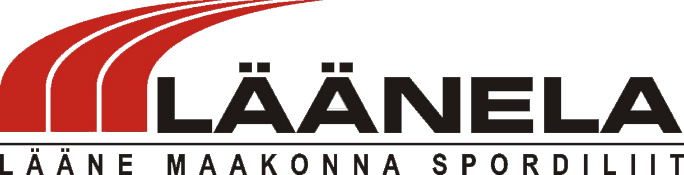 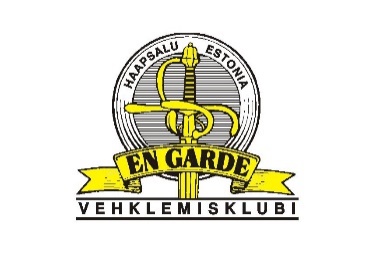 ENDEL NELISE NIMELISEDLÄÄNEMAA LAHTISED MEISTRIVÕISTLUSED EPEES 2023VÕISTLUSKLASSID: TÄISKASVANUD, JUUNIORID, KADETID AEG JA KOHT: 30.11.2023Lihula mnt 10, 90507, Haapsalu, Vehklemisklubi En Garde, Endel Nelise nimeline vehklemishallAJAKAVA: NAISTE EPEE - 9:00 – 9.30 REGISTREERIMINE10:00 -  VÕISTLUSE ALGUSMEESTE EPEE  -14:00 – 14:30 -REGISTREERIMINE15:00 – VÕISTLUSE ALGUS REEGLID: Võistlused viib läbi vehklemisklubi En Garde Fie reeglite järgi. Võistlused on lahtisedVARUSTUS: EESTI VEHKLEMISLIIDU POOLT KEHTESTATUD OHUTUSNÕUETE JÄRGI.VÕISTLUSE SÜSTEEM: INDIVIDUAALVÕISTLUSÜKS ALALGRUPPIDE RING ÜHEMIINUSEGA OTSENE VÄLJALANGEMINEOSAVÕTUMAKS: 20 EUROTKOHTUNIKUD: 4 OSAVÕTJA KOHTA 1 OMA KOHTUNIK KAASAAUTASUSTAMINE: LÄÄNEMAA MV MEDALID JA DIPLOMID IGALE VANUSEKLASSILE ERALDI JA E. NELISE NIMELISED AUHINNAD KOGU TURNIIRI MEDALISTIDELE.EELÜLESANDMINE: EESTI VEHKLEMISLIIDU KODULEHEL HILJEMALT 27.11.2023. PEALE EELÜLESANDMISE LÕPPEMIST, KUNI ALAGRUPPIDE AVALIKUSTAMISENI ON VÕIMALIK ÜLES ANDA KOLMEKORDSE OSAVÕTUMAKSUGA. END ÜLES ANDES, AGA MITTE VÕISTELDES TULEB 2 PÄEVA VAREM MAHA VÕTTA, MUIDU TRAHV KOLMEKORDNE TASU.PEAKOHTUNIK: Helen Nelis-Naukas